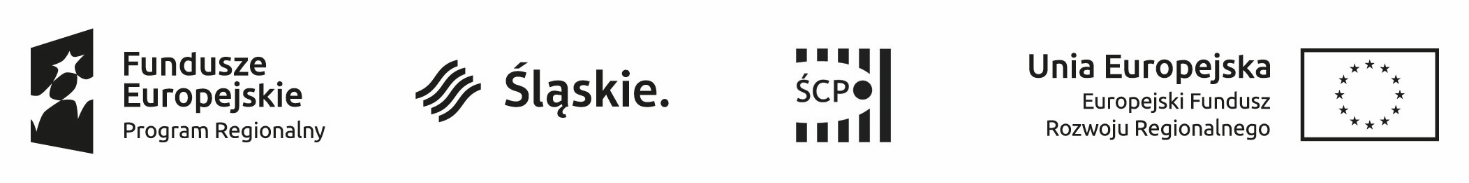 Załącznik nr 1.....................................................................     (nazwa wykonawcy....................................................................     (adres)...................................................................               ...................................................................(tel. fax, e-mail)..................................................................(REGON).................................................................                             (NIP)Wykonawca jest / nie jest płatnikiem podatku VAT * (skreślić niepotrzebne)FORMULARZ OFERTOWYW odpowiedzi na zaproszenie do złożenia oferty cenowej dla instalacji PV z dnia 03.03.2022 dla projektu“Modernizacja budynku restauracji na tyskim Starym Mieście 
wraz z zakupem wyposażenia celem podniesienia konkurencyjności 
i poszerzenia oferty firmy o bistro”składam(y) ofertęCena realizacji zamówienia:netto:……………………........złsłownie : ……………………………………….................................................................brutto :……………………….złsłownie : ……………………………………….................................................................OŚWIADCZENIE:Oświadczamy, że zapoznaliśmy się z zaproszeniem do składania ofert i nie wnosimy doń zastrzeżeń.Oświadczamy, że uważamy się za związanych niniejszą ofertą na czas wskazany w zaproszeniu. Oświadczamy, że w przypadku wybrania naszej oferty podpiszemy umowę o treści i w terminie wskazanym przez Zamawiającego.Oświadczamy, że zaoferowane elementy (moduły, inwertery/ mikroinwertery)  odpowiadają wymogom zawartym w specyfikacji technicznej, na dowód czego przedkładamy do oferty karty techniczne produktów i specyfikujemy je poniżej. Oświadczamy, że:posiadamy wiedzę i doświadczenie niezbędne do wykonanie przedmiotu zamówienia;dysponujemy odpowiednim potencjałem technicznym i osobami zdolnymi do wykonania zamówienia;znajdujemy się w sytuacji ekonomicznej i finansowej zapewniającej wykonanie zamówienia.Następującą część przedmiotu zamówienia zamierzamy powierzyć do wykonania podwykonawcom …………………………………………………. (wypełnić, jeśli dotyczy/ przekreślić, jeśli nie dotyczy)UWAGA: W przypadku  nie wpisania części zamówienia, którą Wykonawca zamierza powierzyć podwykonawcom, Zamawiający przyjmuje, że przedmiot zamówienia Wykonawca zrealizuje samodzielnie.…………….……. (miejscowość), dnia ……………. r.   …………………………………………….………..   		………………………………………………………………………………..   	( pieczęć wykonawcy)                                                  (podpis osoby/osób upoważnionych  do  reprezentowania Wykonawcy)Oświadczam, iż pomiędzy Zamawiającym a Wykonawcą nie zachodzą powiązania kapitałowe lub osobowe, wskazane w Rozdziale 10 zapytania ofertowego.…………….……. (miejscowość), dnia ……………. r.   …………………………………………….………..   		………………………………………………………………………………..   	( pieczęć wykonawcy)                                                  (podpis osoby/osób upoważnionych  do  reprezentowania Wykonawcy)Oświadczam, iż nie zachodzą wobec mnie przesłanki wykluczenia z postępowania wskazane w Rozdziale 10 zapytania ofertowego (w przypadku oferty wspólnej należy powielić oświadczenie I złożyć je przez każdego z oferentów)…………….……. (miejscowość), dnia ……………. r.   …………………………………………….………..   		………………………………………………………………………………..   	( pieczęć wykonawcy)                                                  (podpis osoby/osób upoważnionych  do  reprezentowania Wykonawcy)Oświadczam, że wszystkie informacje podane w powyższych oświadczeniach są aktualne i zgodne 
z prawdą oraz zostały przedstawione z pełną świadomością konsekwencji wprowadzenia Zamawiającego w błąd przy przedstawianiu informacji.…………….……. (miejscowość), dnia ……………. r.   …………………………………………….………..   		………………………………………………………………………………..   	( pieczęć wykonawcy)                                                  (podpis osoby/osób upoważnionych  do  reprezentowania Wykonawcy)Załącznikami do niniejszej oferty są:Karty techniczne produktów (wypisać rodzaj / model)Moduł fotowoltaiczny – model …………………………….Moc …………………………………………………Sprawność …………………………………………………..Sprawność po 25 latach ……………………………………Inwerter – model ……………………………..Sprawność………………………………..………………………….Sprawność MPPT…………………………………………………..Mikroinwerter – model ………………………….Sprawność inwertera…………………………………………….Sprawność MPPT………………………………………………………………….……. (miejscowość), dnia ……………. r.   …………………………………………….………..   		………………………………………………………………………………..   	( pieczęć wykonawcy)                                                  (podpis osoby/osób upoważnionych  do  reprezentowania Wykonawcy)